Kasım 2014 Hanehalkı İşgücü İstatistikleri Türkiye İstatistik Kurumu tarafından 16 Şubat tarihinde açıklandı. Kasım ayı verilerine göre Türkiye’de toplam işsizlik 10,7’ye, tarım dışı işsizlik ise 12,7’ye yükseldi. Genç nüfusta ise işsizlik oranı artış göstererek 19,7’ye yükseldi.Kasım 2014’te Türkiye genelinde 15 yaş ve üstü bireylerde istihdam edilen kişi sayısı 2014 Ekim ayına göre azalarak 25,874 milyon olarak gerçekleşti.Grafik 1. Türkiye’de 15 yaş ve üzerinde istihdam edilen kişi sayısı ve 15 yaş ve üzerinde toplam işgücü (Ocak-Kasım 2014)Bu dönemde, 15 yaş ve üzeri bireylerde işgücüne dahil olmayan kadınların sayısı 2014 Ekim ayına göre artarak 20.159 milyona ulaşırken, işgücüne dahil olmayan erkeklerin sayısı da 8.197 milyona ulaştı. Toplamda iş gücüne dahil olmayanlar ise 28.358 milyon kişiye ulaştı. Tarım istihdamı 5.180 milyon, tarım dışı istihdam ise 20.694 milyon kişi olarak gerçekleşti. Grafik 2.  Mevsim etkilerinden arındırılmamış temel işgücü göstergeleri, Kasım 2014İşgücüne katılma oranı kadınlarda yüzde 30,5’e gerilerken, erkeklerde de gerileyerek yüzde 71,0 olarak gerçekleşti. Ekim ayına göre istihdam oranı gerileyerek, kadınlarda yüzde 26,6, erkeklerde yüzde 64,2 oldu. Türkiye genelinde 15 yaş ve üstündeki bireylerde işsiz sayısı Eylül ayına göre 53 bin azalarak 3 milyon 96 bin kişiye çıktı. İşsizlik oranı toplamda yüzde 10,7; kadınlarda yüzde 9,7, erkeklerde ise yüzde 13’e gerilemiş oldu.  Grafik 3. Mevsim etkilerinden arındırılmamış temel işgücü göstergeleri, yüzde (Kasım 2014)Kasım 2014 Hanehalkı İşgücü İstatistikleri16 Şubat 2015                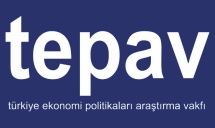 